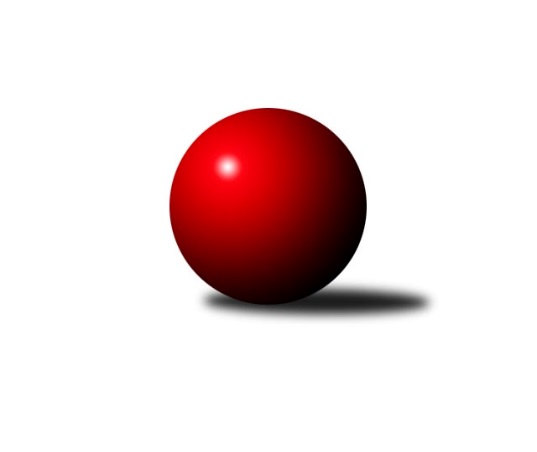 Č.10Ročník 2022/2023	10.12.2022Nejlepšího výkonu v tomto kole: 3150 dosáhlo družstvo: TJ Centropen Dačice2. KLZ B 2022/2023Výsledky 10. kolaSouhrnný přehled výsledků:KK Zábřeh	- TJ Sokol Husovice	6:2	3049:3020	14.0:10.0	10.12.SK Baník Ratiškovice	- KK Šumperk	7:1	3035:2959	13.5:10.5	10.12.HKK Olomouc	- TJ Centropen Dačice	1:7	2946:3150	8.0:16.0	10.12.Tabulka družstev:	1.	SK Baník Ratiškovice	10	8	1	1	59.5 : 20.5 	148.5 : 91.5 	 3211	17	2.	TJ Centropen Dačice	9	6	1	2	47.0 : 25.0 	127.5 : 88.5 	 3212	13	3.	KK Zábřeh	9	6	0	3	41.5 : 30.5 	115.5 : 100.5 	 3156	12	4.	HKK Olomouc	10	3	1	6	31.0 : 49.0 	104.0 : 136.0 	 3102	7	5.	TJ Sokol Husovice	10	2	1	7	28.0 : 52.0 	98.5 : 141.5 	 3080	5	6.	KK Šumperk	10	2	0	8	25.0 : 55.0 	102.0 : 138.0 	 2933	4Podrobné výsledky kola:	 KK Zábřeh	3049	6:2	3020	TJ Sokol Husovice	Kamila Chládková	102 	 147 	 100 	108	457 	 1:3 	 524 	 149	128 	 126	121	Markéta Gabrhelová	Lenka Horňáková	133 	 119 	 136 	126	514 	 3:1 	 513 	 126	133 	 129	125	Eva Putnová	Romana Švubová	125 	 140 	 147 	134	546 	 4:0 	 449 	 96	129 	 124	100	Hana Mišková	Marcela Balvínová	131 	 137 	 110 	118	496 	 2:2 	 495 	 103	129 	 133	130	Blanka Sedláková	Jitka Killarová	143 	 128 	 140 	154	565 	 3:1 	 510 	 121	134 	 126	129	Lenka Kričinská	Olga Ollingerová *1	112 	 108 	 124 	127	471 	 1:3 	 529 	 133	141 	 120	135	Lenka Hanušovározhodčí: Soňa Keprtovástřídání: *1 od 31. hodu Dana WiedermannováNejlepší výkon utkání: 565 - Jitka Killarová	 SK Baník Ratiškovice	3035	7:1	2959	KK Šumperk	Hana Beranová	135 	 139 	 131 	119	524 	 3:1 	 505 	 122	135 	 128	120	Adéla Příhodová	Kateřina Fryštacká	135 	 137 	 133 	113	518 	 4:0 	 426 	 108	103 	 105	110	Brigitte Marková	Dana Brůčková	123 	 141 	 124 	123	511 	 2.5:1.5 	 505 	 123	117 	 122	143	Hana Jáňová	Martina Koplíková	106 	 128 	 127 	134	495 	 2:2 	 484 	 104	109 	 130	141	Soňa Ženčáková	Hana Stehlíková	141 	 126 	 133 	126	526 	 2:2 	 508 	 126	129 	 125	128	Pavlína Gerešová	Jana Mačudová	117 	 114 	 110 	120	461 	 0:4 	 531 	 139	120 	 141	131	Růžena Smrčkovározhodčí: Václav KoplíkNejlepší výkon utkání: 531 - Růžena Smrčková	 HKK Olomouc	2946	1:7	3150	TJ Centropen Dačice	Marcela Říhová	93 	 153 	 133 	130	509 	 2:2 	 551 	 123	141 	 161	126	Veronika Brtníková	Jana Stehlíková	134 	 105 	 127 	123	489 	 1:3 	 575 	 130	148 	 144	153	Petra Mertlová	Ivana Volná	118 	 108 	 110 	113	449 	 0:4 	 493 	 133	125 	 115	120	Jindra Kovářová	Denisa Hamplová	123 	 112 	 109 	104	448 	 2:2 	 432 	 127	96 	 102	107	Tereza Křížová *1	Silvie Vaňková	137 	 136 	 134 	122	529 	 2:2 	 545 	 151	131 	 122	141	Pavlína Karešová	Lenka Složilová	135 	 146 	 126 	115	522 	 1:3 	 554 	 141	141 	 140	132	Klára Křížovározhodčí: Bohuslava Fajdekovástřídání: *1 od 61. hodu Kristýna MackůNejlepší výkon utkání: 575 - Petra MertlováPořadí jednotlivců:	jméno hráče	družstvo	celkem	plné	dorážka	chyby	poměr kuž.	Maximum	1.	Petra Mertlová 	TJ Centropen Dačice	563.95	373.3	190.7	5.1	5/6	(624)	2.	Veronika Brtníková 	TJ Centropen Dačice	561.25	368.7	192.6	3.7	6/6	(606)	3.	Monika Niklová 	SK Baník Ratiškovice	558.08	369.0	189.1	6.0	6/6	(601)	4.	Silvie Vaňková 	HKK Olomouc	555.88	368.8	187.0	5.3	6/6	(602)	5.	Lenka Horňáková 	KK Zábřeh	552.19	373.2	179.0	3.3	4/5	(567)	6.	Klára Křížová 	TJ Centropen Dačice	551.79	364.3	187.5	2.9	6/6	(582)	7.	Růžena Smrčková 	KK Šumperk	551.30	370.4	180.9	2.7	6/6	(608)	8.	Lenka Složilová 	HKK Olomouc	547.53	367.3	180.2	2.7	6/6	(581)	9.	Jitka Killarová 	KK Zábřeh	544.88	361.1	183.8	4.5	4/5	(567)	10.	Hana Stehlíková 	SK Baník Ratiškovice	544.57	361.9	182.7	3.5	6/6	(576)	11.	Kateřina Fryštacká 	SK Baník Ratiškovice	542.44	359.4	183.0	2.4	5/6	(584)	12.	Tereza Křížová 	TJ Centropen Dačice	541.50	358.8	182.7	6.4	4/6	(573)	13.	Hana Beranová 	SK Baník Ratiškovice	540.47	366.7	173.7	5.4	6/6	(582)	14.	Romana Švubová 	KK Zábřeh	539.20	361.2	178.0	4.6	5/5	(578)	15.	Lenka Kubová 	KK Zábřeh	533.47	364.6	168.9	6.6	5/5	(576)	16.	Kateřina Zapletalová 	KK Šumperk	532.40	352.6	179.9	6.3	5/6	(582)	17.	Markéta Gabrhelová 	TJ Sokol Husovice	531.20	354.4	176.8	4.6	6/6	(582)	18.	Lenka Kričinská 	TJ Sokol Husovice	527.04	352.8	174.3	5.5	6/6	(554)	19.	Dana Brůčková 	SK Baník Ratiškovice	526.70	354.8	171.9	7.6	4/6	(566)	20.	Lenka Hanušová 	TJ Sokol Husovice	523.73	365.9	157.8	7.6	6/6	(561)	21.	Martina Koplíková 	SK Baník Ratiškovice	523.29	357.9	165.4	8.1	6/6	(558)	22.	Marcela Říhová 	HKK Olomouc	515.45	360.3	155.2	9.8	4/6	(531)	23.	Eva Putnová 	TJ Sokol Husovice	514.93	355.5	159.4	9.7	6/6	(539)	24.	Hana Jáňová 	KK Šumperk	513.80	351.5	162.4	8.0	4/6	(595)	25.	Kamila Chládková 	KK Zábřeh	512.38	354.6	157.8	7.9	4/5	(529)	26.	Blanka Sedláková 	TJ Sokol Husovice	511.72	357.9	153.8	10.2	6/6	(564)	27.	Pavlína Gerešová 	KK Šumperk	506.53	348.5	158.0	10.0	6/6	(529)	28.	Kateřina Kloudová 	HKK Olomouc	506.19	352.4	153.8	8.9	4/6	(543)	29.	Adéla Příhodová 	KK Šumperk	501.87	345.7	156.1	12.1	5/6	(566)	30.	Denisa Hamplová 	HKK Olomouc	501.72	352.9	148.8	11.0	5/6	(544)	31.	Zuzana Kolaříková 	HKK Olomouc	500.38	352.9	147.5	8.3	4/6	(512)	32.	Jana Stehlíková 	HKK Olomouc	493.30	335.6	157.7	10.5	5/6	(541)	33.	Jindra Kovářová 	TJ Centropen Dačice	492.50	343.8	148.8	6.8	4/6	(515)	34.	Markéta Mikáčová 	TJ Sokol Husovice	479.88	344.8	135.1	13.3	4/6	(521)	35.	Ivana Volná 	HKK Olomouc	472.50	341.5	131.0	14.9	4/6	(510)	36.	Brigitte Marková 	KK Šumperk	428.40	307.2	121.2	17.2	5/6	(480)		Kateřina Petková 	KK Šumperk	538.50	370.0	168.5	6.5	1/6	(579)		Pavlína Karešová 	TJ Centropen Dačice	536.78	369.9	166.9	6.1	3/6	(565)		Gabriela Filakovská 	TJ Centropen Dačice	529.00	364.2	164.8	7.0	3/6	(553)		Marcela Balvínová 	KK Zábřeh	525.53	368.1	157.4	11.8	3/5	(567)		Kristýna Macků 	TJ Centropen Dačice	505.50	344.0	161.5	10.0	2/6	(525)		Jana Mačudová 	SK Baník Ratiškovice	503.00	340.5	162.5	6.5	2/6	(545)		Lucie Vojteková 	KK Šumperk	499.00	353.0	146.0	16.0	2/6	(516)		Eva Fabešová 	TJ Centropen Dačice	497.00	351.5	145.5	7.5	2/6	(504)		Soňa Ženčáková 	KK Šumperk	496.11	346.6	149.6	9.1	3/6	(556)		Olga Ollingerová 	KK Zábřeh	495.50	349.2	146.3	9.8	3/5	(515)		Dana Wiedermannová 	KK Zábřeh	495.00	359.0	136.0	14.0	1/5	(495)		Alena Kopecká 	HKK Olomouc	480.00	312.0	168.0	4.0	1/6	(480)		Veronika Dufková 	TJ Sokol Husovice	475.75	329.5	146.3	12.0	2/6	(502)		Taťána Tomanová 	SK Baník Ratiškovice	472.00	335.5	136.5	10.0	2/6	(488)		Olga Sedlářová 	KK Šumperk	472.00	345.0	127.0	19.0	1/6	(472)		Jarmila Bábíčková 	SK Baník Ratiškovice	471.00	330.0	141.0	16.0	1/6	(471)		Hana Mišková 	TJ Sokol Husovice	449.00	327.0	122.0	18.0	1/6	(449)		Anna Vašíčková 	KK Šumperk	407.00	282.0	125.0	20.0	1/6	(407)Sportovně technické informace:Starty náhradníků:registrační číslo	jméno a příjmení 	datum startu 	družstvo	číslo startu26772	Hana Mišková	10.12.2022	TJ Sokol Husovice	1x8046	Jana Mačudová	10.12.2022	SK Baník Ratiškovice	3x
Hráči dopsaní na soupisku:registrační číslo	jméno a příjmení 	datum startu 	družstvo	Program dalšího kola:21.1.2023	so	14:00	TJ Centropen Dačice - KK Zábřeh (dohrávka z 9. kola)	4.2.2023	so	10:00	HKK Olomouc - KK Zábřeh	4.2.2023	so	10:00	SK Baník Ratiškovice - TJ Centropen Dačice	4.2.2023	so	14:30	TJ Sokol Husovice - KK Šumperk	Nejlepší šestka kola - absolutněNejlepší šestka kola - absolutněNejlepší šestka kola - absolutněNejlepší šestka kola - absolutněNejlepší šestka kola - dle průměru kuželenNejlepší šestka kola - dle průměru kuželenNejlepší šestka kola - dle průměru kuželenNejlepší šestka kola - dle průměru kuželenNejlepší šestka kola - dle průměru kuželenPočetJménoNázev týmuVýkonPočetJménoNázev týmuPrůměr (%)Výkon4xPetra MertlováDačice5755xPetra MertlováDačice112.365755xJitka KillarováZábřeh A5655xJitka KillarováZábřeh A109.545653xKlára KřížováDačice5542xKlára KřížováDačice108.265544xVeronika BrtníkováDačice5515xVeronika BrtníkováDačice107.675514xRomana ŠvubováZábřeh A5462xPavlína KarešováDačice106.55452xPavlína KarešováDačice5455xRomana ŠvubováZábřeh A105.85546